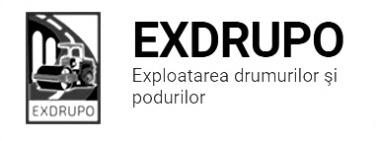 Notă informativăcu privire la lucrările de întreţinere şi salubrizare a infrastructuriisect. Centru (8 muncitori): executate 03.07.2020:Beton asfaltic mășcat: str. Testimiţeanu – 175 m2, H7.Beton asfaltic mărunt: str. Testimiţeanu – 43 m2, H5.Amenajarea fundației în pietriș: str. Testimiţeanu – 10 tn.Pavaj: str. Testimiţeanu – 21 m2.Beton asfaltic frezat: str. Testimiţeanu – 63,94 tn.Spălarea părţii carpsabile: str. Ismail, str. Cantemir, bd. Gagarin, bd. Negruzzi, bd. Ştefan cel Mare, str. Ciuflea, str. Kogălniceanu, st. V. Alecsandri, str. Pușkin, Viaduct, str. Bucureşti, str. Halipa, str. Grenoble, str. Mioriţa.executate 03.07-04.07.2020 (în nopate):Salubrizarea mecanizată în noapte: str. Ismail (buzunar+pod), str. Columna, str. Varlaam, bd. Cantemir, bd. Gagarin, bd. Negruzzi, str. Aleea Gării, bd. Ştefan cel Mare, str. Ciuflea, Viaduct, str. Bucureşti, str. Puşkin, str. M. Eminescu, str. Pîrcălab, str. V. Alecsandri, str. Armenească, str. Bulgară, str. Tighina, str. Mateevici, str. Bernardazzi, str. Kogălniceanu, str. Sciusev.executate 04.07.2020:Salubrizarea mecanizată în zi: str. Tăbăcăria Veche, str. Albişoara, str. V. Trandafirilor, str. T. Baltă, str. Melestiu, str. Inculeţ, str. Testimiţeanu, str. G. Caşu, Str. M. Mică, str. I.C. Suruceanu, str. T. Strişcă, str. C. Vîrnov, str. Ungureanu, str. Ciocîrliei, str. Mioriţa, şos. Hînceşti, şos. Hînceşti – intraraea veche,  str. Pietrarilor, str. Drumul Viilor, str. L. Kzacinschi, str. Academiei, str. Spinului, str. Ialoveni. executate 05.07.2020:Salubrizare mecanizată în zi: str. Albișoara, bd. Gagarin, bd. Negruzzi, bd. Ștefan cel Mare, str. București, str. Ciuflea, str. Ismail, str. Halippa.executate 05.07-06.07.2020 (în nopate):Salubrizarea mecanizată în noapte: str. Ismail (buzunar+pod), str. Columna, str. Varlaam, bd. Cantemir, bd. Gagarin, bd. Negruzzi, bd. Ştefan cel Mare, str. Ciuflea, Viaduct, str. Halippa, str. Bucureşti, str. Puşkin, str. V. Alecsandri, str. Armenească, str. Bulgară, str. Mateevici, str. Kogălniceanu, str. Sciusev.planificate 06.07.2020:Decapare beton asfaltic, amenajarea pietriș, montare borduri, pavaj: str. Testimițeanu. sect. Buiucani (7 muncitori): 	executate 03.07.2020:Gunoi manual: str. Pelivan – 1 cursă, remorcă.Salubrizarea mecanizată în zi: str. Mihai Viteazu, str. Al. Sciusev, str. Stere, str. Vasile Lupu, str. Eugen Coca, str. Tudor Vladimirescu, str. Constituţiei, str. Cornului. executate 03.07-04.07.2020 (în nopate):Salubrizarea mecanizată în noapte: Calea Ieşilor, str. I. Creangă, str. P. Unirii, bd. Alba Iulia, P. D. Cantemir.executate 04.07.2020:Salubrizarea mecanizată în zi: str. Belinski, str. Pelivan, str. N. Costin, str. L. Deleanu, str. 27 Martie,  Bariera Sculeni, str. Mesager, str. Alexandrescu.planificate 06.07.2020:Gunoi manual, demontare borduri, montare borduri, amenajarea fundațiie în pietriș: str. Pelivan. sect. Rîşcani (10 muncitori):executate 03.07.2020:Excavare/transportare gunoi: str. M. Costin – 3 curse, (1 remorcă, 2 Zil).Demolare beton asfaltic uzat: str. M. Costin – 2,5 m3.Montare borduri: str. M. Costin – 26 ml.Compactare sol și pietriș: str. M. Costin – 26 ml.Gunoi manual: str. Ismail – 1 cursă, remorcă.Salubrizarea mecanizată în zi: str. Albişoara, str. C. Moşilor, str. Doina, str. Ceucari, str. Studenţilor, str. Dimo, str. Florilor.executate 03.07-04.07.2020 (în nopate):Salubrizarea mecanizată în noapte: str. Ismail, bd. Cantemir, str. Alecsandri, bd. Gr. Vieru, str. C. Tănase, str. Ierusalimului, str. Bodoni, str. Puşkin, bd. Renașterii, str. Kiev, str. Petricani, Calea Orheiului – 4 borduri.executate 04.07.2020:Salubrizarea mecanizată în zi: str. Albişoara, str. C. Moşişor, str. Doina, str. Socoleni, str. Ceucari, str. Studenţilor, str. Dimo, str. Florilor, str. T. Vladimirescu.executate 05.07.2020:Măturare mecanizată: str. Albișoara, str. Petricani, str. Studenților, Calea Orheiului, str. Dimo, str. T. Vladimirescu, str. Doga.Spăalare parte carosabilă: str. Albișoara, str. Petricani, str. Studenților, Calea Orheiului, str. Dimo, str. T. Vladimirescu, str. Doga.planificate 06.07.2020:frezare parte carosabilă, gunoi manual: str. M. Costin. sect. Botanica (7 muncitori):executate 03.07.2020:Instalare zidării: str. Zelinski – 90 buc.Amenajarea fundației pietriș: str. Zelinski – 4 curse.Excavarea/transportarea gunoi: str. Zelinski – 5 curse, Kamaz.Spălarea părţii carosabile: bd. Dacia – 4 buzunare, bd. Decebal, str. Independenţei, str. Burebista, str. Trandafirilor, str. H. Botev.executate 05.07.2020:Gunoi manual: șos. Muncești – 10 curse  (Kamaz).executate 05.07-06.07.2020 (în nopate):Salubrizare mecanizată în noapte: şos. Munceşti+axa+intersecții, str. Burebista, str. Independenţei, bd. Decebal+axa, bd. Cuza Vodă intersecție cu str. Sarmiseghetusa, str. Gr. Botanică (str. Sarmiseghetusa-str. Pădurii)+axa, bd. Dacia buzunarele interioare – 2, bd. Dacia – 4 buzunare + intersecții, Viaduct.planificate 06.07.2020:Amenajarea beton asfaltic trotuar: str. N. Zelinski.Decapare beton asfaltic uzat, evacuare gunoi: str. D. Aligheri.sect. Ciocana (8 muncitori): executate 03.07.2020:Excavarea/transportarea pămînt: Aleea Mircea cel Bătrîn – 4 curse Kamaz.             Compoctare manuală: Aleea Mircea cel Bătrîn – 10 ml.             Încărtcarcare manuală: Aleea Mircea cel Bătrîn – 3 tn.             Spălarea părţii carosabile: bd. Mircea cel Bătrîn, str. Al. Russo, Vadul lui Vodă, str. G. Latină, str. Zadnipru, str. Ig. Vieru, str. Domeniuc. executate 05.07.2020:Măturare mecanizată: str. Uzinelor, str. L. Bîcului, str. Otovasca.    executate 05.07-06.07.2020 (în nopate):Salubrizarea mecanizată în noapte: str. Lunca Bîcului, str. Uzinelor+cercuri+triunghiuri, Vadul lui Vodă, bd. Mirecea cel Bătrîn – 4 borduri, str. M. Spătaru, str. Al. Russo+cercuri+triunghiuri.planificate 06.07.2020:Construire trotuar: Aleea Mircea cel Bătrîn. sect. OCR (15 muncitori):executate 03.07-04.07.2020 (în nopate):Aplicare marcaj lomgitudinal: str. Ismail – 680 m2.Aplicare marcaje – zebre: str. Ismail – 120 m2.                                        Vadul lui Vodă – 120 m2.executate 05.07-06.07.2020 (în nopate):Aplicare marcaj lomgitudinal: str. Alecsandri – 750 m2.Aplicare marcaje – zebre: str. Ismail – 150 m2.                                        Vadul lui Vodă – 80 m2.planificate 06.07.2020:Aplicare marcaj longitudinal.Aălicare marcaj petru treceri de pietoni.sect. 7 (4 muncitori):executate 03.07.2020:Curățarea canalizării pluviale: str. M. Dragan – 14 receptoare, 4 fîntîni.                                                   str. M. Manole – 12 receptoare, 2 fîntîni.                                                                                                                                                                                   Curățarea canal pluvial: str. Albișoara – 4 m3. Montare receptoare noi: str. Vadul lui Vodă – 1 buc. Spălare rețele inginerești: str. M. Dragan.                                               executate 05.07.2020:Curățarea canalizării pluviale: str. Albișoara – 18 receptoare.                                                                                                                                           Calea Ieșilor – 14 receptoare.                                                                                                                                           șos. Muncești – 22 receptoare.                                                                                                                                           str. M. Manole – 4 receptoare.                                                 str. Petricani – 8 receptoare.    planificate 06.07.2020:Reparare colector: bd. Negruzzi, Viaduct.  Curățarea canalizării pluviale: str. Alecsandri.  sect. 8 (8 muncitori):executate 03.07.2020:Decapare asfalt: bd. Moscova – 387 m2/39m3.  Montare pavaj: bd. Moscova – 110 m2.  Transport gunoi: bd. Moscova – 6 curse.  planificate 06.07.2020:Pregătirea platformei: bd. Moscova.sect. 9 (5 muncitori):executate 03.07.2020:Dtcc - L. S. A.: stare de urgență – 6 tn.Măsurile întreprinse pentru prevenirea răspîndirii Covid-19:Toate unităţile de trasport sunt dezinfectate la începutul şi la sfîrşitul programului de lucru;Muncitorilor este verificată starea de sănătate de către medicul întreprinderii;Muncitorii sunt echipaţii cu:mască de protecţie;mănuşi de protecţi;dezinfectant.Inginer SP                                                         I. Rusu